Toets: Klimatogrammen1. Bepaal het klimaattype van Rome aan de hand van je determinatietabel.
Schrijf alle tussenstappen op! Je kan hiervoor de achterkant gebruiken.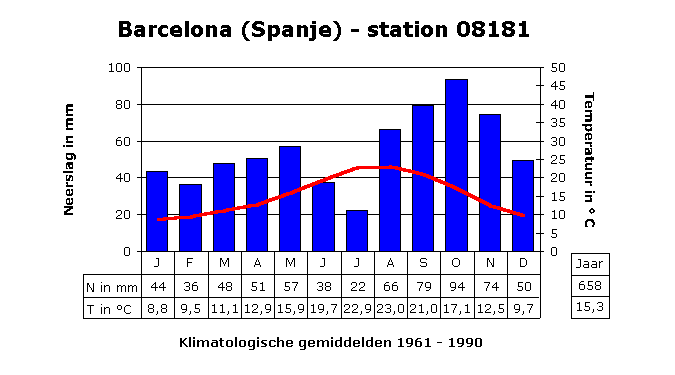 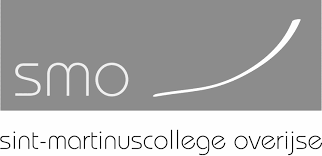 Sint-Martinuscollege OverijseNaam: ………………………………..            Nummer:……Klas: 1A…-…                                   Datum: ……/……